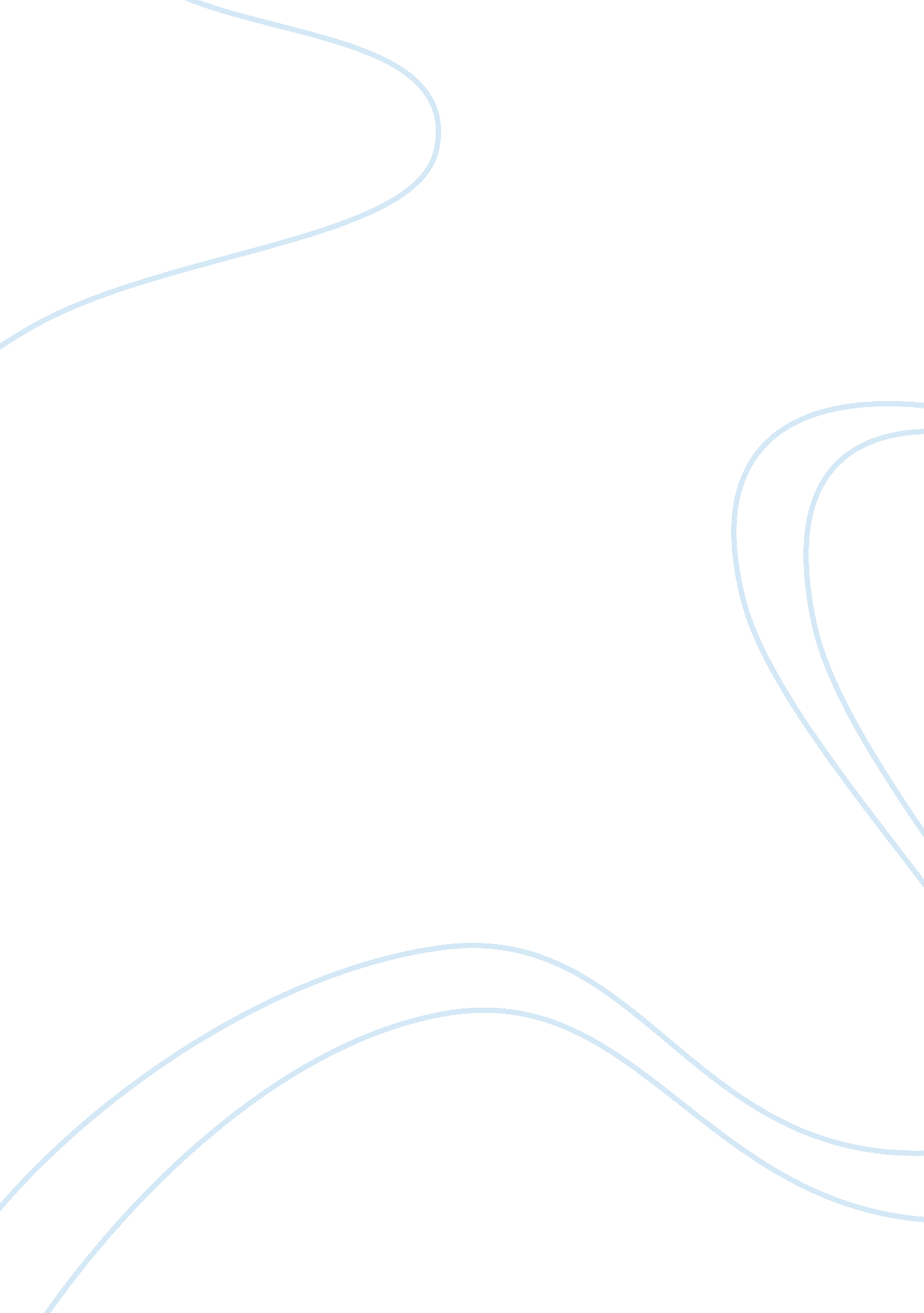 Community in literatureLiterature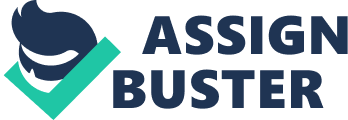 ﻿Abstract 
The environment and community plays a very vital and massive influence in literary works throughout the years. One can actually picture out with intense images what authors wanted to portray as it is a very important facet of the story or poem. There is a very good chance of guessing what the literary work is about if one would be informed where the story took place. Could the latter be true for most of the stories published? 
COMMUNIT IN LITERATURE 
A person’s outlook and actions in life could be traced back to where he lives or grown up. The community as a whole affects all the people living in it. Whether positive or negative, the community molds the people as the people inside try to change some things in the community. 
As it was stated by Hatcher (1996), one can consider the population as a good or vital antagonist in any story. The location has been a vital role player in any story or playwright that has been published throughout the years. It could make or break the story as a whole. This factor can add up spice in the twists and turns of the literary work. From the reading assignments, it can be observed that community served as a hindrance or a barrier to the characters. Although at “ Mending Wall” by Robert Frost, the wall as a barrier was showed in an ironic way because the wall served as a reason for interaction between the two neighbors. However, most of the readings showed that community plays a vital role as a hindrance. Community issues such as racial discrimination in “ Desiree’s Baby” and heroism in “ A Mistery of Heroism lingers” show how people struggle to the social construction of the community. 
Community was depicted as an antagonist to the characters but analyzing carefully, community is not totally the antagonist but the people themselves. People are the ones creating the rules inside a community. The community is just a reflection of the people’s choices. 
Community usually is the antagonist in stories. However, for the writers and the readers, it is a protagonist for the betterment of their contributions to the world of literature. Communities, whether in the fictional world or non-fictional universe, have influenced people in both positive and negative way. But communities also make a person’s life more colorful and interesting. 
Reference 
Hatcher, J. (1996). The Art and Craft of Playwriting. Cincinnati, OH: F+W Publications, Inc. 